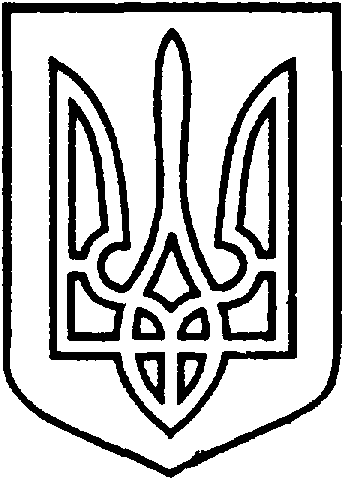 УКРАЇНАВІЙСЬКОВО-ЦИВІЛЬНА  АДМІНІСТРАЦІЯМІСТА  СЄВЄРОДОНЕЦЬК  ЛУГАНСЬКОЇ  ОБЛАСТІРОЗПОРЯДЖЕННЯКЕРІВНИКА ВІЙСЬКОВО-ЦИВІЛЬНОЇ  АДМІНІСТРАЦІЇЛуганська обл., м. Сєвєродонецьк,бульвар Дружби Народів, 32« 28 »    грудня   2020  року                                                                     №1273  Про «Надання двох посадкових місць у міських тролейбусах для працівників Територіального центру соціального обслуговування» Відповідно до ст.4 п.2, ст.6 ч.3 п.8 Закону України «Про військово-цивільні адміністрації», Закону України «Про міський електричний транспорт», Постанови Кабінету Міністрів України №641 від 22 липня 2020 року «Про встановлення карантину та запровадження посилених протиепідемічних заходів на території із значним поширенням гострої респіраторної хвороби COVID-19, спричиненої коронавірусом SARS-CoV-2», взявши до уваги лист №317/1 від 03.12.2020 директора Територіального центру соціального обслуговування, з метою надання якісних і безпечних транспортних послуг, створення умов для здійснення соціального обслуговування,  ЗОБОВ’ЯЗУЮ:1. На час дії карантинних обмежень, з 01.01.2021р. рекомендувати адміністрації комунального підприємства «Сєвєродонецьке тролейбусне управління» передбачати у міському електричному транспорті загального користування, два посадкових місця для працівників Територіального центру соціального обслуговування, з понеділка по п’ятницю з 08.00 до 18.00., при пред’явленні службового посвідчення (згідно списку працівників).          	2. Розпорядження  підлягає оприлюдненню.3. Контроль за виконанням даного розпорядження покладається на заступника керівника військово-цивільної адміністрації Олега КУЗЬМІНОВА.Керівник військово-цивільної адміністрації		             Олександр СТРЮК 